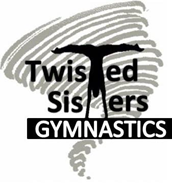 Registration fee is good for one year. Mail completed registration forms with payment to Hannah or Haven Williams at 7001 Celina Rd. Burkesville, KY 42717. You can also bring them in person Monday through Friday to Doug Williams at Lifeline Home Health at 379 Keen St. Burkesville, KY 42717 from 8:00am- 2:00pm or to Haven Williams at The Extension Office at 90 Smith Grove Rd. Burkesville, KY 42717 from 7:30am- 4:00pm.-Registration forms are due before the first day of classes to allow time for us to know how many is in each class, etc.-Registration forms must be completed and turned in before opening day December 1, 2015 to receive a t-shirt in the first order.Classes run one class a week for a month. •	One child is $30.00 per month •	Second child is $20.00 per month•	Third and additional children are $15 per monthSchedule and class availability is subject to change.*** Turn in payment for class schedule with registration papers or on first day of class. Payment due no later than the first day of class. Payment is good for one month.WE WILL HAVE TO HAVE COMPLETED FORMS AND PAYMENTS BEFORE YOUR CHILD CAN START ANY CLASSES OR RECEIVE A FREE T SHIRT.**Make checks payable to Haven Williams.For more information: Contact Haven Williams Cell: (270) 459-0031, Work: (270) 433-7700 or Hannah Williams Cell: (270) 459-0039, Email: twistedsistersgymnastics@outlook.com-Frequent information will also be posted to the Facebook Page Twisted Sister Gymnastics and Website twistedsistersgymnastics.weebly.com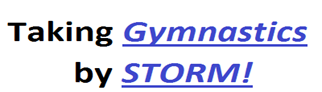 